	          				 ПРОЕКТ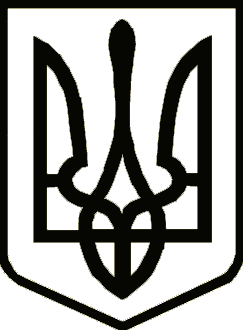    УкраїнаНОСІВСЬКА  МІСЬКА РАДА
Носівського району ЧЕРНІГІВСЬКОЇ  ОБЛАСТІ       Р І Ш Е Н Н Я                    (тридцять п’ята  сесія сьомого скликання)12 квітня 2018 року                                                              №6/35/VIIПро порушення  клопотання щодо передачі окремого індивідуально визначеного майнаВідповідно до статей 26, 60 Закону України «Про місцеве самоврядування в Україні», Закону України «Про передачу об’єктів права державної та комунальної власності», Постанови Кабінету Міністрів України від 21.09.1998 №1482 «Про передачу об’єктів права державної та комунальної власності», міська рада вирішила:1 Порушити клопотання перед Носівською районною радою про передачу зі спільної власності територіальних громад сіл, міста Носівського району до комунальної власності міської ради майна Відділу освіти Носівської РДА згідно додатків 1,2.2. Контроль за виконанням цього рішення покласти постійні комісії з питань соціально-економічного розвитку міста, бюджету, фінансів та підприємництва та з питань житлово-комунального господарства, комунального майна, благоустрою, архітектури, будівництва, транспорту, зв’язку та сфери послугМіський голова                   		В.М. ІгнатченкоДодаток 1до рішення 35 сесії міської радивід 12.04.2018 року Перелік окремо визначеного майнаВідділу освіти Носівської РДАдля передачі в комунальну власністьНосівської міської радиСекретар міської ради						     	Л.М. НедолугаДодаток 2до рішення 35 сесії міської радивід 12,04,2018 рокуПерелік окремо визначеного майнаВідділу освіти Носівської РДАдля передачі в комунальну власністьНосівської міської радиСекретар міської ради						     	Л.М. Недолуга№ п/пНайменуванняОдиниці виміруКількість1Універсальна кухонна машина (330 об/хв) комплект: м’ясорубка (180 кг/год), механ.для збив. та переміш. (50 кг/год), мех.овощ.-прот. (200-350 кг/год) підставкашт12Кип’ятильник електричний (50л/ч, час разогр. 5 хв)шт13Пристрій електричний варочнийшт14Котел пищеварочний електричнийшт15Шафа жарочна трисекційнашт16Місцевий вентиляційний відсос (2000х785-580)шт17Ванна моєчн.штамп.односекційнашт98Ванна моєчн.сварна односекційнашт19Ванна моєчн.сварна двосекційнашт210Сковорода електричнашт111Марміт 1-х страв 1200*700*1300 стандарт+В24шт112Марміт 2-х страв 1200*700*1300 стандартшт113Картофелечистка (300 кг/год., загр 10 кг., 380В)шт114Гастроємкість GN 1/1 150 з ручкамишт315Кришка до гастроємкості GN 1/1 з ручкамишт316Подтоварник 1400*600*230шт617Подтоварник 1000*600*230шт218Станок токарний гвинторізний по металушт119Станок настільно-свердловий вертикальнийшт120Станок настільний токарний по деревушт121Верстак столярний учнівськийшт822Верстак слюсарний учнівськийшт823Холодильник побутовийшт524Камера холодильнашт425Стіл 1000*600*850шт1126Стіл 500*600*850шт127Стелаж 600*600*1800шт328Стелаж 1000*600*1800шт129Візок 550*450*930шт130Машина посудомиюч.шт131Тиски стальні середнішт1632Електроплитка побутовашт133Машина швейнашт434Праска побутовашт1№ п/пНайменуванняОдиниці виміруКількість35Снаряди для монорельсе, канати для лазінняшт136Щити баскетбольнішт237Щити баскетбольні тренувальнішт238Стойки волейбольнішт139Перекладина гімнастична універсальнашт140Бруси гімнастичнішт141Кінь гімнастичнийшт142Козел гімнастичнийшт243Мати гімнастичні поролоновішт644Стіна для стрибків в висотушт145Стіна гімнастичнашт1146Лавка гімнастична дитячашт647Перекладина пристіннашт3№ п/пНайменуванняОдиниці виміруКількість1Бензогенераторшт12Принтер Canon Image Runner 1133шт1